«Трудиться – всегда пригодится!»Под таким девизом прошел первомайский праздник для детей детского сада № 23 «Звездочка».Дети подготовили стихи о труде и профессиях, прошли в русском хороводе, исполнили песни о весне.Гости праздника, Федора Егоровна и Золушка помогли детям определить важные качества человека – это доброта, взаимопомощь, трудолюбие, внимательность и забота о близких людях.Общим делом стало исполнение оркестра «Добрый мастер». Веселые игры и аттракционы добавили смеха и весеннего настроения!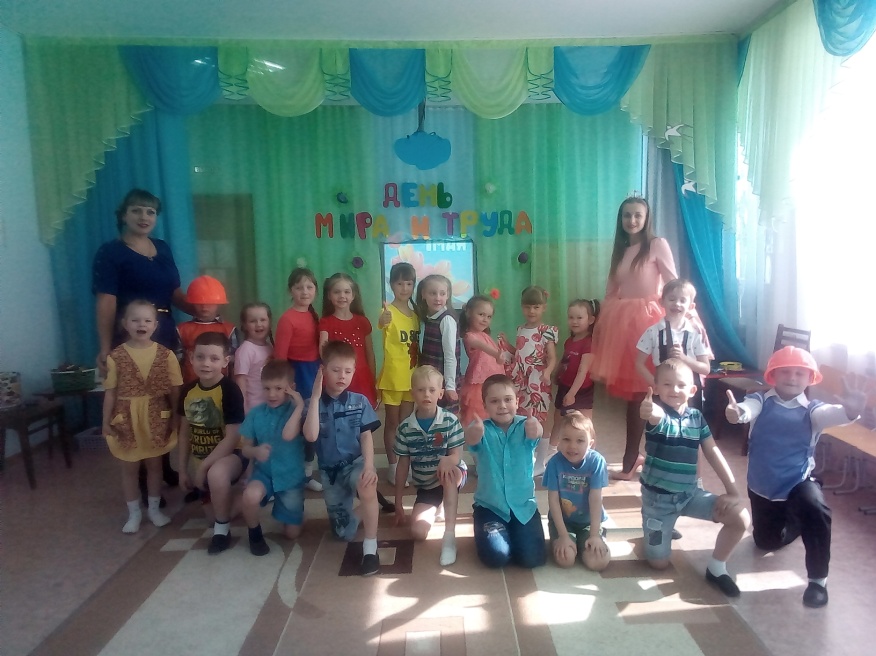 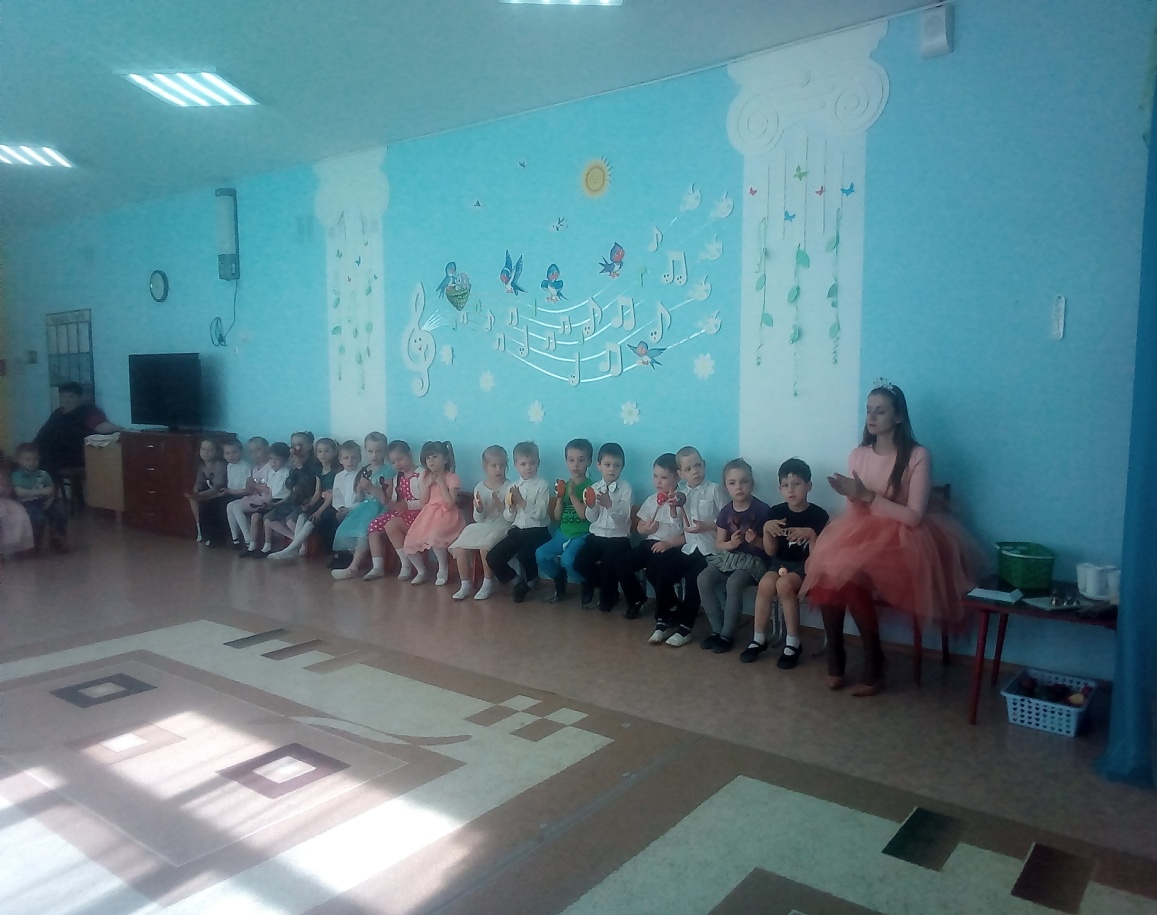 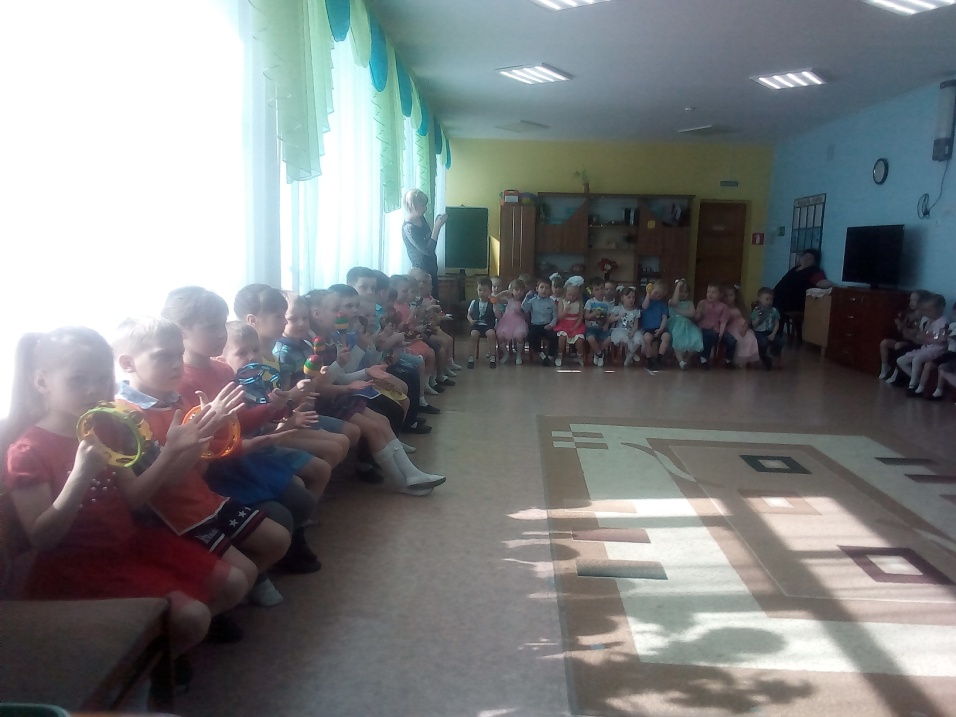 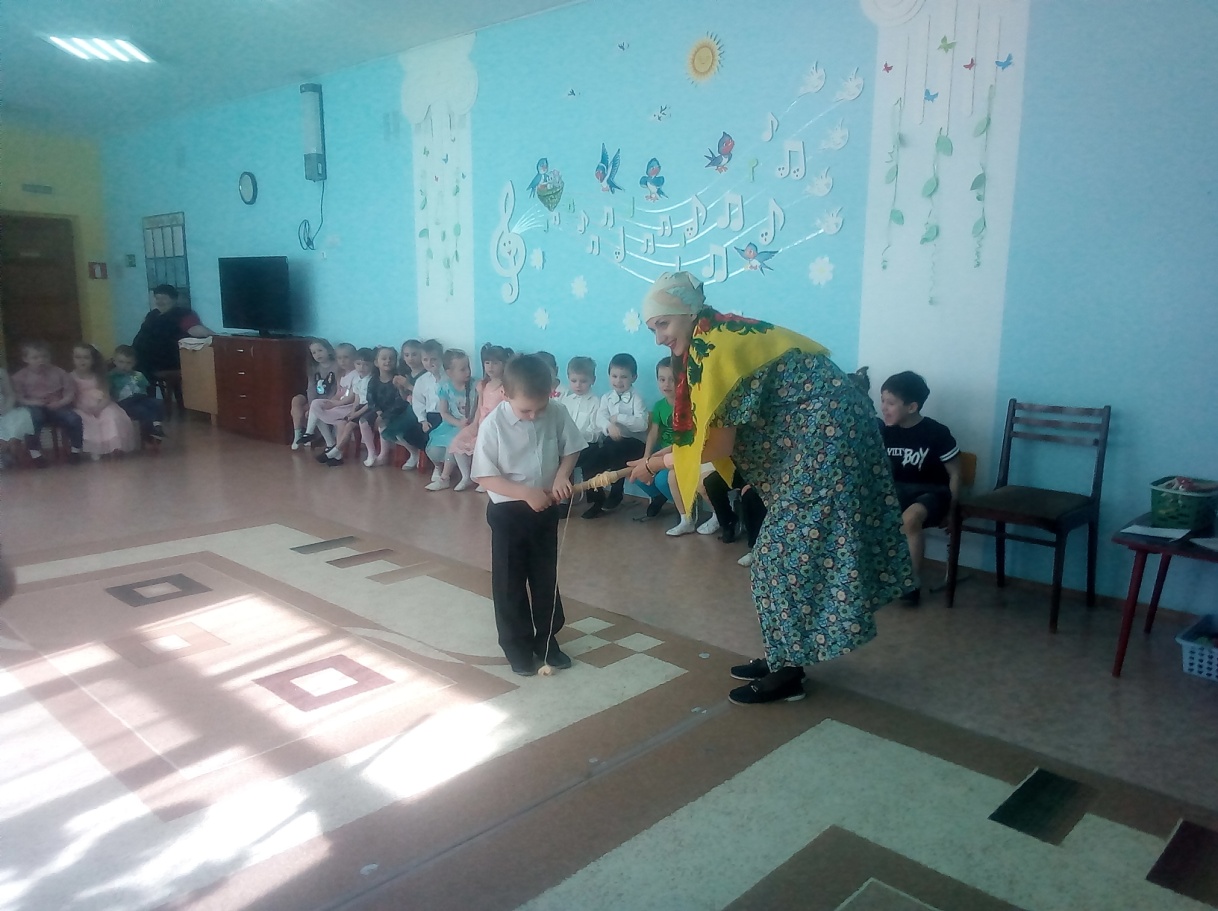 